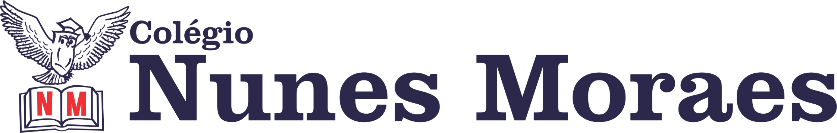 “... QUE NOSSO DIA SEJA DE PAZ E ESPERANÇA.”  Feliz Quinta-Feira!1ª aula: 7:20h às 8:15h – MATEMÁTICA – PROFESSOR: DENILSON SOUSA1° passo: Organize-se com seu material, livro de matemática, caderno, caneta, lápis e borracha.  2° passo: Acompanhe a videoaula com o professor Denilson Sousa.  Assista a aula no seguinte link:https://youtu.be/2Q89awHEJ3k(28 min.)3° passo: Copie em seu caderno, ou livro, as questões que o professor Denilson resolveu na videoaula. Resolver p. 22, Q. 2 (D)Durante a resolução dessas questões o professor Denilson vai tirar dúvidas no WhatsApp (9.9165-2921)Faça foto das atividades que você realizou e envie para coordenação Islene (9.9150-3684)Essa atividade será pontuada para nota.2ª aula: 8:15h às 9:10h – CIÊNCIAS – PROFESSORA: RAFAELLA CHAVES1º passo: Enviar a pós aula: SAS/Investigue, páginas 13 e 14.2º passo: Correção da pós aula: SAS/Investigue, páginas 13 e 14.3º passo: Acessar o link para assistir a vídeo aula, sobre os movimentos e as fases da Lua. https://www.youtube.com/watch?v=AelYC8ArRX4&t=2s (Duração 18:39 min).4º passo: Atividade de sala: SAS/Agora é com você - páginas 21 e 22, questões 1 e SAS/Explore seus conhecimentos- páginas 25 e 26, questões 6 e 7.ESTAREI DISPONÍVEL NO WHATSAPP PARA TIRAR SUAS DÚVIDAS.  5ºpasso: Enviar para o responsável da sala.6º passo: Atividade pós aula: Suplementar 4 – páginas 42 e 43, questões 1 e 5.ATENÇÂO: Atividade pós aula deverá ser fotografada e enviada por WhatsApp.Durante a resolução dessas questões a professora Rafaella vai tirar dúvidas no WhatsApp(9.9205-7894)Faça foto das atividades que você realizou e envie para coordenação Islene (9.9150-3684)Essa atividade será pontuada para nota.

Intervalo: 9:10h às 9:45h3ª aula: 9:45h às 10:40 h – HISTÓRIA – PROFESSORA:  ANDREÂNGELA COSTA1º passo: Enviem as fotos da atividade pós-aula para o número privado da profª Andreângela. 2º passo: Correção das questões indicadas no 1º passo. Será disponibilizada no grupo do WhatsApp da turma.3º passo: Assistir a vídeo aula. Acesse o link a seguir.https://drive.google.com/file/d/1nkQiLjbTw0-YpHzpT0grgdJJMovmplRo/view?usp=sharingNessa aula serão trabalhadas as questões do livro SUP. 4 com as respectivas resoluções.  P. 55 a 60 (q. 3, 4, 5,6 7, 10 e 11). Realizar a transcrição para o seu material suplementar.4º passo: Faça foto das atividades que você realizou e envie para coordenação Islene.
5º passo: Atividade a ser realizada pós-aula. Livro SAS 4, pág. 19 e 20 (q. 5 a 8). Obs: todas as questões são objetivas.Durante a resolução dessas questões a professora Andreângela vai tirar dúvidas no WhatsApp (9.9274-3469)Faça foto das atividades que você realizou e envie para coordenação Islene (9.9150-3684)Essa atividade será pontuada para nota.4ª aula: 10:40h às 11:35h - GEOGRAFIA – PROFESSOR: ALISON ALMEIDA1º passo: Faça a leitura das páginas 07 a 12 (SAS 4) e grife o que for importante.2º passo: Assista a vídeo a aula.- O link será disponibilizado pelo professor no grupo da turma3º passo: Faça a atividade.(SAS 4) Pág. 12 e 13 Quest.: 01 e 024º passo: Faça correção - Será disponibilizada no grupo da turmaDurante a resolução dessas questões o professor Alison vai tirar dúvidas no WhatsApp (9.9107-4898)Faça foto das atividades que você realizou e envie para coordenação Islene (9.9150-3684)Essa atividade será pontuada para nota.PARABÉNS POR SUA DEDICAÇÃO!